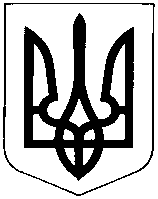 УКРАЇНАХМЕЛЬНИЦЬКА ОБЛАСТЬНОВОУШИЦЬКА СЕЛИЩНА РАДАНОВОУШИЦЬКОЇ СЕЛИЩНОЇ ОБ’ЄДНАНОЇ  ТЕРИТОРІАЛЬНОЇ ГРОМАДИР І Ш Е Н Н Япозачергової сесії селищної ради  VII скликаннявід 05 вересня 2019 року №5смт Нова УшицяПро дострокове припинення повноважень старости Песецького старостинського округута звільнення старости Лапчука О.О. Відповідно до п. 3 ч. 3 ст. 26; п. 1 ч. 1, п. 1 ч. 7 ст. 791 Закону України «Про місцеве самоврядування в Україні»; п. 1 ст. 36 КЗпП України; на підставі звернення старости Песецького старостинського округу Лапчука О.О. з особистою заявою до Новоушицької селищної ради про складення ним повноважень старости та виключення його з членів виконавчого комітету Новоушицької селищної ради від 28.08.2019 р., селищна рада ВИРІШИЛА:1. Взяти до відома факт припинення достроково повноважень старости Песецького старостинського округу Лапчука Олександра Олександровича.2. Звільнити старосту Лапчука Олександра Олександровича у зв’язку з достроковим припиненням повноважень за угодою сторін, з дня прийняття рішення.3. Виключити Лапчука О.О. зі складу виконавчого комітету Новоушицької селищної ради та внести зміни до п.2 та додатку рішення I сесії Новоушицької селищної ради VII скликання від 17.12.2015 року №53 «Про утворення  виконавчого комітету селищної ради, визначення  його чисельності  та затвердження персонального  складу» (із змінами) шляхом викладення  п.2 та додатку даного рішення в новій редакції.4. Лапчуку О.О. передати закріплені за ним матеріальні цінності та гербову печатку №14 та печатку для довідок №14 секретарю Новоушицької селищної ради з оформленням відповідного акту. 5. Відділу бухгалтерського обліку, звітності та контролю Новоушицької селищної ради  провести повний розрахунок з Лапчуком О.О. відповідно до норм чинного законодавства.6.Спеціалісту І категорії юридичного відділу Новоушицької селищної ради                      Григорчук О. С.  видати трудову книжку Лапчуку О.О.           7.Загальному відділу Новоушицької селищної ради з дотриманням вимог Закону України «Про доступ до публічної інформації» не пізніше п’яти робочих днів з дня прийняття цього рішення оприлюднити його на офіційному  веб-сайті Новоушицької селищної ради.8. Контроль за виконанням цього рішення покласти на постійну комісію Новоушицької селищної ради з питань депутатської  діяльності, етики, прав людини, дотримання законності, правопорядку, запобігання та врегулювання конфлікту інтересів, поводження з майном, що може бути неправомірною вигодою та подарунками (Голова Лисак О.А.).Селищний голова 						О.В. Московчук